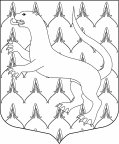 АДМИНИСТРАЦИЯ МУНИЦИПАЛЬНОГО ОБРАЗОВАНИЯ ВЕРЕВСКОЕ СЕЛЬСКОЕ ПОСЕЛЕНИЕ ГАТЧИНСКОГО МУНИЦИПАЛЬНОГО РАЙОНА ЛЕНИНГРАДСКОЙ ОБЛАСТИПОСТАНОВЛЕНИЕ12.04. 2011г.                                                                                                                           № 82Об утверждении Порядка составления иутверждения плана финансово-хозяйственной деятельности муниципальных бюджетных и автономных учреждений Веревского сельского поселения Гатчинского муниципального района	В соответствие с Федеральными законами от 12.01.1996 года № 7-ФЗ «О некоммерческих организациях», от 03.11.2006 года № 174-ФЗ «Об автономных учреждениях», во исполнение Федерального Закона от 08.05.2010 года № 83-ФЗ «О внесении изменений в отдельные законодательные акты в связи с совершенствованием правового положения государственных (муниципальных) учреждений», Федерального закона от 06.10.2003 года № 131-ФЗ «Об общих принципах организации местного самоуправления в Российской Федерации», Приказа Минфина Российской Федерации от 28.07.2010 года № 81н «О требованиях к плану финансово-хозяйственной деятельности государственного (муниципального) учреждения», Постановлений администрации Гатчинского муниципального района от 06.04.2011 года № 1499 «Об утверждении Порядка составления и утверждения плана финансово-хозяйственной деятельности муниципальных бюджетных и автономных учреждений Гатчинского муниципального района» и администрации Веревского сельского поселения от 29.11.2010 г. № 325 «Об утверждении Плана мероприятий  по реализации в  2010-2011 годах в Веревском сельском поселении положений Федерального Закона от 8 мая 2010 года  №  83-ФЗ «О внесении изменений в отдельные законодательные акты в связи с совершенствованием правового  положения государственных (муниципальных) учреждений», руководствуясь Уставом Веревского сельского поселения,ПОСТАНОВЛЯЕТ:	1.Утвердить «Порядок составления и утверждения плана финансово-хозяйственной деятельности муниципальных бюджетных и автономных учреждений Веревского сельского поселения» (Приложение 1).	2.Ответственным за исполнение данного Постановления назначить заместителя главы администрации Веревского сельского поселения.	3.Постановление администрации Веревского сельского поселения от 30.11.2010 года № 333 «Об утверждении Порядка составления и утверждения плана финансово-хозяйственной деятельности муниципальных бюджетных учреждений Веревского сельского поселения» считать утратившим силу.	4.Настоящее постановление вступает в силу с момента подписания и распространяется на отношения, возникшие с 1 января 2012 года.	5.Контроль по исполнению настоящего постановления за главой администрации.И.о. главы администрацииВеревского сельского поселения                             Николаенко А.А..
исп. Федорова Н.И. тел.53-186Приложение 1к постановлению администрации Веревского сельского поселения от 12.04.2011г. № 82Порядоксоставления и утверждения Плана финансово-хозяйственной деятельности муниципальных бюджетных и автономных учреждений Веревского сельского поселенияI. Общие положения	1. Настоящий Порядок устанавливает общий порядок составления и утверждения плана финансово-хозяйственной деятельности (далее - План) муниципальных бюджетных и автономных учреждений, находящихся в ведении администрации Веревского сельского поселения с правом юридического лица  (далее - учреждение).	2. План составляется на финансовый год в случае, если решение о бюджете утверждается на один финансовый год, либо на финансовый год и плановый период, если  решение  о бюджете утверждается на очередной финансовый год и плановый период.  II. Требования к составлению плана 	3. План составляется учреждением на этапе формирования проекта бюджета на очередной финансовый год и плановый период в рублях с точностью до двух знаков после запятой по формам согласно приложению 1 к настоящему Порядку и содержит  следующие части:заголовочную;содержательную;оформляющую.	4. Требования к заполнению форм плана.	4.1.В заголовочной части Плана указываются:	– гриф утверждения документа, содержащий наименование должности, подпись (и ее расшифровку) лица, уполномоченного утверждать План, и дату утверждения;	– наименование документа;	– дата составления документа;	– наименование учреждения;	– наименование подразделения (в случае составления им Плана);	– наименование органа, осуществляющего функции и полномочия учредителя;	– дополнительные реквизиты, идентифицирующие учреждение (адрес фактического местонахождения, идентификационный номер налогоплательщика (ИНН) и значение кода причины постановки на учет (КПП) учреждения);	– финансовый год (финансовый год и плановый период), на который представлены содержащиеся в документе сведения;	– наименование единиц измерения показателей, включаемых в План  и их коды по Общероссийскому классификатору единиц измерения (ОКЕИ) 	4.2. Содержательная часть плана состоит из текстовой (описательной) части и табличной части.	4.3.В текстовой  (описательной) части Плана указываются:	– цели деятельности учреждения в соответствии с нормативными правовыми актами Веревского сельского поселения, иными нормативными правовыми актами и уставом учреждения;	– виды деятельности учреждения, относящиеся к его основным видам деятельности в соответствии с уставом учреждения;	– перечень услуг (работ), относящихся в соответствии с уставом к основным видам деятельности учреждения, предоставление которых для физических и юридических лиц осуществляется за плату;	– общая балансовая стоимость недвижимого  муниципального имущества на дату составления Плана (в разрезе стоимости имущества, закрепленного собственником имущества за учреждением на праве оперативного управления; приобретенного учреждением за счет выделенных собственником имущества учреждения средств; приобретенного учреждением (за счет доходов, полученных от иной приносящей доход деятельности);	– общая балансовая стоимость движимого муниципального имущества на дату составления Плана, в том числе балансовая стоимость особо ценного движимого имущества.	4.4. В табличной части Плана указываются: показатели финансового состояния учреждения (данные о нефинансовых и финансовых активах, обязательствах на последнюю отчетную дату, предшествующую дате составления Плана).	5. Показатели Плана по поступлениям и выплатам формируются учреждением, исходя из представленной администрации Веревского сельского поселения информации о планируемых объемах расходных обязательств:	5.1. Субсидий на возмещение нормативных затрат, связанных с оказанием учреждением в соответствии с муниципальным заданием муниципальных услуг (выполнением работ) (далее - муниципальное задание).	5.2. Бюджетных инвестиций.	5.3. Публичных обязательств перед физическими лицами в денежной форме, полномочия, по исполнению которых от имени администрации Веревского сельского поселения планируется передать в установленном порядке учреждению.	6. Плановые показатели по поступлениям формируются учреждением согласно Порядку в разрезе:	6.1. Субсидий на выполнение муниципального  задания.	6.2. Бюджетных инвестиций.	6.3. Поступлений от оказания учреждением услуг (выполнения работ), относящихся в соответствии с уставом учреждения к его основным видам деятельности, предоставление которых осуществляется на платной основе, а также поступлений от иной приносящей доход деятельности.	6.4. Поступлений от реализации ценных бумаг в случаях, установленных законодательством.	7. Суммы публичных обязательств перед физическим лицом, подлежащих исполнению в денежной форме, полномочия, по исполнению которых от имени администрации Веревского сельского поселения передаются в установленном порядке учреждению, указываются справочно.	8. Поступления, указанные в пунктах 6.1, 6.2 и 7, формируются учреждением на основании информации, представленной администрацией Веревского сельского поселения на этапе формирования проекта бюджета на очередной финансовый год.	9. Поступления, указанные в пункте 6.3, рассчитываются исходя из планируемого объема оказания услуг (выполнения работ) в соответствии с утвержденным  муниципальным заданием и планируемой стоимости их реализации.	10. Плановые показатели по поступлениям указываются в разрезе видов услуг (работ).	11.Плановые показатели по выплатам формируются учреждением в разрезе выплат, указанных в Плане с детализацией до уровня групп и статей классификации операций сектора государственного управления бюджетной классификации Российской Федерации, а по группе "Поступление нефинансовых активов" - с указанием кода группы классификации операций сектора государственного управления.	12. Плановые объемы выплат, связанных с выполнением учреждением муниципального задания, формируются с учетом нормативных затрат, определенных в соответствии с утвержденным порядком определения расчетно-нормативных затрат на оказание учреждениями муниципальных услуг (выполнение работ) и содержание их имущества, установленным администрацией Веревского сельского поселения.	13. При предоставлении учреждению целевой субсидии учреждение составляет и представляет администрации Веревского сельского поселения, в ведении которого находиться учреждение, сведения об операциях с целевыми субсидиями, предоставленными муниципальному  учреждению (код формы документа по Общероссийскому классификатору управленческой документации 0501016) (далее - Сведения) <1> в соответствии с приложением 2.--------------------------------<1> Сведения не должны содержать сведений о субсидиях, предоставленных учреждению на возмещение нормативных затрат, связанных с оказанием в соответствии с  муниципальным заданием муниципальных услуг.	При составлении Сведений учреждением в них указываются:	• в графе 1 - наименование целевой субсидии с указанием цели, на осуществление которой предоставляется целевая субсидия;	• в графе 2 - аналитический код, присвоенный для учета операций с целевой субсидией (далее - код субсидии);	• в графе 3 - код классификации операций сектора государственного управления, исходя из экономического содержания планируемых поступлений и выплат;	• в графах 4, 5 - не использованные на начало текущего финансового года остатки целевых субсидий, на суммы которых подтверждена в установленном порядке потребность в направлении их на те же цели в разрезе кодов субсидий по каждой субсидии, с отражением в графе 4 кода субсидии, в случае, если коды субсидии, присвоенные для учета операций с целевой субсидией в прошлые годы и в новом финансовом году, различаются, в графе 5 - суммы разрешенного к использованию остатка;	• в графе 6 - сумма планируемых на текущий финансовый год поступлений целевых субсидий;	• в графе 7 - сумма планируемых на текущий финансовый год выплат, источником финансового обеспечения которых являются целевые субсидии.	Плановые показатели по выплатам могут быть детализированы до уровня групп и статей классификации операций сектора государственного управления бюджетной классификации Российской Федерации, а по группе "Поступление нефинансовых активов" - с указанием кода группы классификации операций сектора государственного управления.	В случае если учреждению предоставляется несколько целевых субсидий, показатели Сведений формируются по каждой целевой субсидии без формирования группировочных итогов.	Формирование объемов планируемых выплат, указанных в Сведениях, осуществляется в соответствии с нормативным правовым актом, устанавливающим порядок предоставления целевой субсидии из соответствующего бюджета.	14. Объемы планируемых выплат, источником финансового обеспечения которых являются поступления от оказания учреждением услуг (выполнения работ), относящихся в соответствии с уставом учреждения к его основным видам деятельности, предоставление которых для физических и юридических лиц осуществляется на платной основе, формируются учреждением в соответствии с порядком определения платы.III. Порядок утверждения Плана	15. После утверждения в установленном порядке решения  о бюджете Веревского сельского поселения на очередной финансовый год и плановый период План уточняется учреждением и направляется на утверждение с учетом положений раздела IV "Требования к утверждению Плана" настоящего Порядка.	16. Уточнения показателей Плана, связанных с принятием решения  о бюджете на очередной финансовый год и плановый период, осуществляется учреждением не позднее одного месяца после официального опубликования решения  о бюджете на очередной финансовый год и плановый период.	17. Уточнение показателей Плана, связанных с выполнением  муниципального  задания, осуществляется с учетом показателей утвержденного муниципального задания и размера субсидии на выполнение муниципального задания.	18. В целях внесения изменений составляется новый План, показатели которого не должны вступать в противоречие в части кассовых операций по выплатам, проведенным до внесения изменения в План.	19. Внесение изменений в План, не связанных с принятием  решения о  бюджете на очередной финансовый год и плановый период, осуществляется при наличии соответствующих обоснований и расчетов на величину измененных показателей.	20. План учреждения (План с учетом изменений) утверждается с учетом положений раздела IV "Требования к утверждению Плана" настоящего Порядка.IV. Требования к утверждению Плана	21. Проект плана финансово-хозяйственной деятельности автономного учреждения рассматривается на наблюдательном совете автономного учреждения, который дает по нему заключение.	22. План финансово-хозяйственной деятельности учреждения (для автономного учреждения - с копией заключения наблюдательного совета) представляется администрации Веревского сельского поселения с правом юридического лица, в ведении которого находится  автономное учреждение  в срок до 1 декабря текущего года.	23. В случае выявления неточностей, ошибок либо наличия иных замечаний со стороны наблюдательного совета или учредителя автономного учреждения к показателям Плана автономное учреждение в течение 10 календарных дней с момента получения замечаний обязано внести в План корректировки или представить письменное обоснование их невнесения. Откорректированный План в печатном и электронном виде представляется повторно в наблюдательный совет или администрации Веревского сельского поселения, в ведении которого находится  автономное учреждение.	24. В случае выявления неточностей, ошибок либо наличия иных замечаний со стороны учредителя бюджетного учреждения к показателям Плана бюджетное учреждение в течение 10 календарных дней с момента получения замечаний обязано внести в План корректировки или представить письменное обоснование их невнесения. Откорректированный План в печатном и электронном виде представляется повторно администрации Веревского сельского поселения, в ведении которого находится  автономное учреждение.	25.Согласованный администрацией Веревского сельского поселения, в ведении которого находится  автономное учреждение  окончательный вариант Плана направляется учреждению, а затем утверждается нормативным актом учреждения.	26.План муниципального  автономного учреждения (План с учетом изменений) утверждается руководителем автономного учреждения на основании заключения наблюдательного совета автономного учреждения.	27. План муниципального  бюджетного учреждения (План с учетом изменений) утверждается руководителем  муниципального  бюджетного учреждения.	28.Сведения, указанные в пункте 13 настоящего Порядка, сформированные учреждением, утверждаются администрацией Веревского сельского поселения.	29. По окончании финансового года руководитель бюджетного (автономного) учреждения  представляет администрации Веревского сельского поселения, в ведении которого находиться  возглавляемое  им  учреждение, Отчет о выполнении финансово-хозяйственного плана  в сроки и по форме, утвержденной распоряжением администрации Веревского сельского поселения.Приложение 1к Порядку составления и утвержденияплана финансово-хозяйственной деятельности муниципальных  бюджетных и автономных учреждений Веревского сельского поселения"УТВЕРЖДЕН"приказом (распоряжением) муниципального автономного (бюджетного) учреждения"_______________________"от "__" ______ 20 __ г. N __ПЛАНФИНАНСОВО-ХОЗЯЙСТВЕННОЙ ДЕЯТЕЛЬНОСТИ МУНИЦИПАЛЬНОГО АВТОНОМНОГО (БЮДЖЕТНОГО) УЧРЕЖДЕНИЯ ВЕРЕВСКОГО СЕЛЬСКОГО ПОСЕЛЕНИЯ  НА 20 ____ ГОДФорма 1ОБЩИЕ СВЕДЕНИЯО МУНИЦИПАЛЬНОМ АВТОНОМНОМ (БЮДЖЕТНОМ) УЧРЕЖДЕНИИФорма 2СВЕДЕНИЯО ЦЕЛЯХ И ВИДАХ ДЕЯТЕЛЬНОСТИ МУНИЦИПАЛЬНОГО АВТОНОМНОГО   (БЮДЖЕТНОГО) УЧРЕЖДЕНИЯФорма 3ПОКАЗАТЕЛИФИНАНСОВОГО СОСТОЯНИЯ УЧРЕЖДЕНИЯ_________________________________________Форма 4ПОКАЗАТЕЛИПО ПОСТУПЛЕНИЯМ И ВЫПЛАТАМ УЧРЕЖДЕНИЯРуководитель муниципального учреждения ___________ ______________________                                                                                 (подпись)  (расшифровка подписи)Заместитель руководителя учрежденияпо финансовым вопросам                   ___________ ______________________                                                                    (подпись) (расшифровка подписи)Главный бухгалтеручреждения                               ____________ _____________________                                                          (подпись)  (расшифровка подписи)Исполнитель                              ____________ _____________________                                                           (подпись)  (расшифровка подписи)тел. _________________Форма 5ПЛАНПО ОКАЗАНИЮ МУНИЦИПАЛЬНОЙ УСЛУГИ(СОСТАВЛЯЕТСЯ ПО КАЖДОЙМУНИЦИПАЛЬНОЙ  УСЛУГЕ, ФИНАНСИРУЕМОЙ УЧРЕДИТЕЛЕМ)Форма 6ПЛАНДОХОДОВ И РАСХОДОВПриложение 2к Порядку составления и утвержденияплана финансово-хозяйственной деятельности муниципальных  бюджетных и автономных учреждений Веревского сельского поселения"УТВЕРЖДАЮ" Руководитель администрации Веревского сельского поселения, в ведении которого находиться  учреждение.______________________ (Ф.И.О.)от "__"___________ 201_ г. N ____СВЕДЕНИЯОБ ОПЕРАЦИЯХ С ЦЕЛЕВЫМИ СУБСИДИЯМИ,ПРЕДОСТАВЛЕННЫМИ МУНИЦИПАЛЬНОМУ  УЧРЕЖДЕНИЮНА 20__ Г.                                                                ┌─────────┐                                                                │  КОДЫ   │                                                                ├─────────┤                                                  Форма по ОКУД │ 0501016 │                                                                ├─────────┤                                                           Дата │         │                                                                ├─────────┤Муниципальное                                                   │учреждение           ____________________________       по ОКПО │         │                                                                ├─────────┤                                                           Дата │         │                                                  представления │         │                                                     предыдущих │         │                                                       сведений │         │ИНН/КПП              _______________________________            ├─────────┤Наименование бюджета _______________________________   по ОКАТО │         │                                                                ├─────────┤Наименование органа, _______________________________            │         │осуществляющего      _______________________________       функции и            ________________________________полномочия           ________________________________учредителя                                          Глава по БК │         │                                                                ├─────────┤Наименование органа,                                            │         │осуществляющего ведение                                         │         │лицевого счета по иным                                          │         │субсидиям             _____________________________             │         │                                                                ├─────────┤Единица измерения: Руб. (с точностью до второго                 │         │                   десятичного знака)                   по ОКЕИ │         │                                                                ├─────────┤                                                                │         │                                                                └─────────┘                                             ┌─────────────────┬──────────┐                                             │Номер страницы   │          │                                             ├─────────────────┼──────────┤                                             │ Всего страниц   │          │                                             └─────────────────┴──────────┘Руководитель                 __________          __________________________                              (подпись)             (расшифровка подписи)Руководительфинансово-экономическойслужбы                       __________         ___________________________                              (подпись)             (расшифровка подписи)Ответственный исполнитель _____________ _________ _____________ ___________                           (должность)  (подпись) (расшифровка   (телефон)                                                    подписи)"___" __________ 20__ г.┌─────────────────────────────────────────────────────────────────────────┐│            ОТМЕТКА ОРГАНА, ОСУЩЕСТВЛЯЮЩЕГО ВЕДЕНИЕ ЛИЦЕВОГО             ││                  СЧЕТА, О ПРИНЯТИИ НАСТОЯЩИХ СВЕДЕНИЙ                   ││                                                                         ││Ответственный                                                            ││исполнитель  ___________ _________ _____________________   _________     ││             (должность) (подпись) (расшифровка подписи)   (телефон)     │└─────────────────────────────────────────────────────────────────────────┘"__" __________ 20__ г.Полное наименование учреждения             Сокращенное наименование учреждения        Место нахождения учреждения                Почтовый адрес учреждения                  Год создания учреждения                    Фамилия, имя, отчество руководителя,   телефон    Наименование учредителяАдминистрация Веревского сельского поселенияПеречень разрешительных документов (с указанием номеров, даты выдачи и срока   действия), на основании которых учреждение  осуществляет деятельность                  Состав наблюдательного совета (с указанием должностей, фамилий, имен и отчеств) <2>   Основной государственный регистрационный  номер учреждения                           Идентификационный номер налогоплательщика (ИНН)                                       Код причины постановки на учет учреждения в налоговом органе (КПП)                     Коды по Общероссийскому классификатору   видов экономической деятельности, продукции   и услуг                      Перечень филиалов и представительств       учреждения на территории Российской        ФедерацииПредмет и цели деятельности учреждения         Перечень основных видов деятельности (функций),
закрепленных в уставе и осуществляемых         
учреждением                                    Перечень иных видов деятельности, закрепленных 
в уставе и осуществляемых учреждением          Перечень услуг (работ), относящихся в          
соответствии с уставом к основным видам        
деятельности учреждения, предоставление        
которых для физических и юридических лиц       
осуществляется за плату                        Информация о наличии лицензий (лицензируемый   
вид деятельности, номер лицензии, срок действия
лицензии, дата принятия решения о              
предоставлении лицензии)                       Информация о наличии государственной           
аккредитации (реквизиты и срок действия        
свидетельства о государственной аккредитации,  
государственный статус учреждения в            
соответствии со свидетельством о               
государственной аккредитации)                  Наименование показателяСуммаI. Нефинансовые активы, всего               
из них:                                  1.1. Общая балансовая стоимость  недвижимого
муниципального имущества, всего:          
в том числе:                             1.1.1.  Стоимость  имущества,  закрепленного
собственником имущества  за  учреждением  на
праве оперативного управления               1.1.2. Стоимость  имущества,  приобретенного
учреждением за счет выделенных собственником
имущества учреждения средств                1.1.3. Стоимость  имущества,  приобретенного
учреждением за счет доходов,  полученных  от
платной и иной приносящей доход деятельности1.1.4.  Остаточная   стоимость   недвижимого
муниципального имущества                  1.2. Общая  балансовая  стоимость  движимого
муниципального имущества, всего:          
в том числе:                             1.2.1.  Общая  балансовая  стоимость   особо
ценного движимого имущества                 1.2.2. Остаточная  стоимость  особо  ценного
движимого имущества                         II. Финансовые активы, всего                
из них:                                  2.1. Дебиторская задолженность  по  доходам,
полученным  за   счет   средств   бюджета   Веревского сельского поселения             2.2. Дебиторская задолженность  по  выданным
авансам,   полученным   за   счет    средств
бюджета   Веревского сельского поселения, всего: в том числе:                             2.2.1. По выданным авансам на услуги связи  2.2.2. По выданным авансам  на  транспортные
услуги                                      2.2.3.  По  выданным  авансам   на   прочие
расходы                                     2.3. Дебиторская задолженность  по  выданным
авансам  за  счет  доходов,  полученных   от
платной    и    иной    приносящей     доход
деятельности, всего:                        в том числе:                             2.3.1. По выданным авансам на услуги связи  2.3.2. По выданным авансам  на  транспортные
услуги                                      2.3.3. По  выданным  авансам  на  услуги  по
содержанию имущества                        2.3.4. По выданным авансам на прочие услуги 2.3.5. По выданным авансам  на  приобретение
основных средств                            2.3.6. По выданным авансам  на  приобретение
нематериальных активов                      2.3.7. По выданным авансам  на  приобретение
непроизведенных активов                     2.3.8. По выданным авансам  на  приобретение
материальных запасов                        2.3.9. По   выданным  авансам   на   прочие  расходы    III. Обязательства, всего                   из них:                                  3.1. Просроченная кредиторская задолженность3.2. Кредиторская задолженность по  расчетам
с  поставщиками  и  подрядчиками   за   счет
средств бюджета   Веревского сельского поселения, всего:          в том числе:                             3.2.1. По начислениям на выплаты  по  оплате
труда                                       3.2.2. По оплате услуг связи                3.2.3. По оплате транспортных услуг         3.2.4. По оплате коммунальных услуг         3.2.5. По   оплате   услуг   по   содержанию
имущества                                   3.2.6. По оплате прочих услуг               3.2.7. По платежам в бюджет                3.2.8. По прочим расчетам с кредиторами    3.3. Кредиторская задолженность по  расчетам
с  поставщиками  и  подрядчиками   за   счет
доходов,  полученных  от  платной   и   иной
приносящей доход деятельности, всего:       в том числе:                             3.3.1. По начислениям на выплаты  по  оплате
труда                                       3.3.2. По оплате услуг связи                3.3.3. По оплате транспортных услуг         3.3.4. По оплате коммунальных услуг         3.3.5. По   оплате   услуг   по   содержанию
имущества                                   3.3.6. По оплате прочих услуг               3.3.7. По приобретению основных средств     3.3.8. По  приобретению   нематериальных
активов                                     3.3.9. По приобретению материальных запасов3.3.10. По оплате прочих расходов           3.3.11. По платежам в бюджет                3.3.12. По прочим расчетам с кредиторами    Наименование показателяКод по бюджетной
классификации  
операции сектора
государственного
управленияВсегоПланируемый остаток средств на начало    
планируемого года                        X        Поступления, всего:                      X        в том числе:                          X        Субсидии на выполнение муниципального  
задания                                  X        в том числе:                          Услуга N 1                               Услуга N 2                               Бюджетные инвестиции                     Поступления от оказания муниципальным 
учреждением услуг (выполнения работ),    
предоставление которых для физических и  
юридических лиц осуществляется на платной
основе, всего                            X        в том числе:                          X        Услуга N 1                               X        Услуга N 2                               X        Поступления от иной приносящей доход     
деятельности, всего:                     X        в том числе:                          X        Поступления от реализации ценных бумаг   X        Планируемый остаток средств на конец     
планируемого года                        X        Выплаты, всего:                          900       в том числе:                          Оплата труда и начисления на выплаты по  
оплате труда, всего                      210       из них:                               Заработная плата                         211       Прочие выплаты                           212       Начисления на выплаты по оплате труда    213       Оплата работ, услуг, всего               220       из них:                               Услуги связи                             221       Транспортные услуги                      222       Коммунальные услуги, в том числе 223Электроэнергия223/003Отопление 223/004Водопотребление. водоотведение223/005Арендная плата за пользование имуществом 224       Работы, услуги по содержанию  имущества, в т.ч.                225      Услуги по содержанию  имущества225/000Текущий и капитальный ремонт225/006Прочие работы, услуги                    226       Безвозмездные перечисления организациям, 
всего                                    240       из них:                               Безвозмездные перечисления               
государственным и муниципальным          
организациям                             241       Социальное обеспечение, всего            260       из них:                               Пособия по социальной помощи населению   262       Пенсии, пособия, выплачиваемые           
организациями сектора государственного   
управления                               263       Прочие расходы                           290       Поступление нефинансовых активов, всего  300       из них:                               Увеличение стоимости основных средств    310       Увеличение стоимости нематериальных      
активов                                  320       Увеличение стоимости материальных  запасов, в т.ч.                                  340Увеличение стоимости материальных  запасов340/000Продукты питания340/007Поступление финансовых активов, всего    500       из них:                               Справочно:                               Объем публичных обязательств, всего      X        Наименование муниципальной  услуги        Содержание муниципальной  услуги          Стандарт качества оказания                 
муниципальной  услуги                     Наименование показателя          N годN годN + 1 годN + 1 годN + 2 годN + 2 годНаименование показателя          планфактпланфактпланфактКоличество получателей услуг (работ)  количество   получателей, воспользовавшихся   бесплатными    услугами (работами)                         количество   получателей, воспользовавшихся     частично     платными услугами (работами)                      количество получателей, воспользовавшихся    полностью     платными  услугами (работами)                        Норматив  расхода   средств   на   оказание
муниципальной  услуги                     Финансирование    муниципальной     услуги
учредителем                                Затраты     на     реализацию      задания,
финансируемые учредителем                  Средняя стоимость  услуги  для  получателей
при  получении   частично   платных   услуг
(работ)                                    Средняя стоимость  услуги  для  получателей
при полностью платных услугах (работах)    Наименование показателяN годN годN + 1 годN + 1 годN + 2 годN + 2 годНаименование показателяпланфактпланфактпланфактДоходы всего, в т.ч.                       от   оказания   муниципальных   услуг,
источником возникновения  которой  являются
средства   учредителя,   перечисляемые   на
выполнение муниципального задания        от муниципальных   услуг,  оказанных  на
платной основе                             Расходы всего, в т.ч.                      на выполнение задания учредителя        
на   осуществление   приносящей    доход
деятельности                               Валовая прибыль от осуществления приносящей
доход деятельности автономного учреждения  Коммерческие   расходы   от   осуществления
приносящей доход  деятельности  автономного
учреждения                                 Управленческие расходы,  в т.ч.  связанные:с   оказанием  муниципальных   услуг,
финансируемых учредителем                  с    осуществлением   приносящей   доход
деятельности                               Прибыль    (убыток)    от     осуществления
приносящей доход деятельности              Прочие доходы, в т.ч.                      другие доходы                           Прочие расходы, в т.ч.                     другие расходы                          Прибыль (убыток) до налогообложения        Налог на прибыль                           Чистая прибыль                             Наименование 
субсидии   Код   
субсидии Код  
КОСГУ Разрешенный к  
использованию  
остаток субсидии 
прошлых лет на  
начало 20__ г.  Разрешенный к  
использованию  
остаток субсидии 
прошлых лет на  
начало 20__ г.  Планируемые     Планируемые     Наименование 
субсидии   Код   
субсидии Код  
КОСГУ код  сумма поступления выплаты 1       2    3   4    5    6      7     Всего                                   Всего                                   Всего                                   Всего                                   